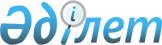 Қазақстан Республикасы Үкіметінің 1998 жылғы 10 тамыздағы N 758 қаулысына өзгерістер енгізу туралыҚазақстан Республикасы Үкіметінің Қаулысы 1999 жылғы 7 маусым N 705      Қазақстан Республикасының Үкіметі қаулы етеді:

      1. "Жібек жолы - Қазақстан" ұлттық компаниясы" акционерлік қоғамы туралы" Қазақстан Республикасы Үкіметінің 1998 жылғы 10 тамыздағы N 758 P980758_ қаулысына (Қазақстан Республикасының ПҮАЖ-ы, 1998 ж., N 27, 231-құжат) мынадай өзгерістер енгізілсін:

      6 және 8-тармақтар алынып тасталсын.

      2. Осы қаулы қол қойылған күнінен бастап күшіне енеді.      Қазақстан Республикасының

      Премьер-Министрі      Оқығандар:

      Қобдалиева Н.

      Омарбекова А.
					© 2012. Қазақстан Республикасы Әділет министрлігінің «Қазақстан Республикасының Заңнама және құқықтық ақпарат институты» ШЖҚ РМК
				